Складской комплекс на Резервуарном парке Морского Терминала КТК РФ, Краснодарский край, г. Новороссийск, Приморский внутригородской районКонтактное лицо: Демус Александр НиколаевичAleksandr.Demus@cpcpipe.ru тел. +7 (8617) 30-61-22 доб. 4483моб. + 7 (988) 762-16-45Шелест Юрий ВладимировичYuri.Shelest@cpcpipe.ru  тел. +7 (8617) 30-61-22 доб. 4181моб. + 7 (989) 291-48-15Массальская Елена АлексеевнаElena.Massalskaya@cpcpipe.ru тел. +7 (8617) 30-61-22 доб. 4482моб. + 7 (988) 770-97-27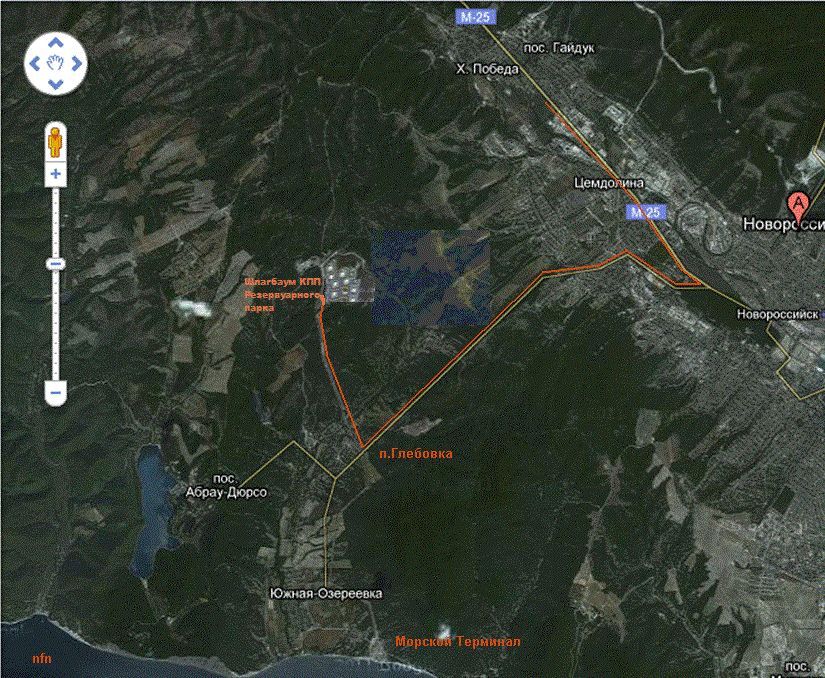 